		Datum: 
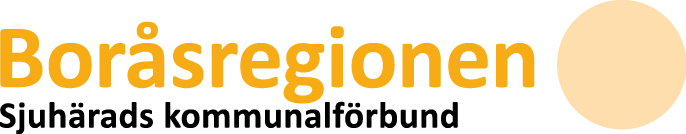 Reviderad ansökan för utvecklingsprojekt BakgrundSyfteOrsak till förändringRevidering av målReviderad budgetKostnaderIntäkterUnderskrift projektägare/behörig firmatecknare……………………………………………………………………………………..Namn: Funktion: Beslut  Avslag	GodkännandeDatum:……………………………………………………………………………
Anna Laang, enhetschef Regional utveckling  Projektnamn: Projektnummer: Diarienummer:Projektägare: Beviljades medel: Sökt stöd:   Beviljat stöd: Projektperiod: Reviderad projektperiod: Projektledare: Mål i ansökanReviderade målKommentarKostnadsslagAnsökanNy budgetAvserLönekostnaderExterna tjänster (direktfinans offentliga)Externa tjänster (direktfinans privata)Privat direktfinansieringExterna tjänster (köpta tjänster)ResorÖvrig kommunikationMarknadsföringLokaler ÖvrigtSummeringIntäktsslagAnsökanNy budgetAvserOffentlig kontantfinansieringBoråsregionenOffentlig direktfinansieringPrivat kontantfinansieringPrivat direktfinansieringSummering